Lubicz Dolny, 24.09.2019r.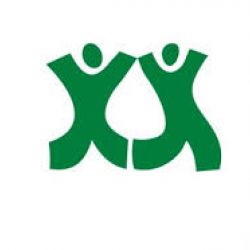 Ogłoszenie o konkursie Lokalna Grupa Działania „Podgrodzie Toruńskie” (dalej: LGD)informuje o możliwości składania wniosków o dofinansowanie na projektyrealizowane przez podmioty inne niż LGDw ramach Regionalnego Programu OperacyjnegoWojewództwa Kujawsko-Pomorskiego na lata 2014-2020 (dalej: RPO WK-P)Numer konkursu nadany przez Instytucję Zarządzającą RPO WK-P: RPKP.07.01.00-IZ.00-04-316/19Numer konkursu nadany przez LGD: 2/2019ZAKRES TEMATYCZNY PROJEKTU:REWITALIZACJA SPOŁECZNO-GOSPODARCZATyp projektu SZOOP:Działania infrastrukturalne przyczyniające się do rewitalizacji społeczno – gospodarczej miejscowości wiejskich – w szczególności o dużej koncentracji negatywnych zjawisk społecznych – zmierzające do ożywienia społeczno – gospodarczego danego obszaru i poprawy warunków uczestnictwa osób zamieszkujących obszary problemowe w życiu społecznym i gospodarczym.Cel ogólny LSR: Cel ogólny 2: Rozwój obszaru poprzez działania rewitalizacyjne, poprawę standardu infrastruktury technicznej i działania promocyjneCel szczegółowy LSR: Cel szczegółowy 1.: RewitalizacjaPrzedsięwzięcie LSR: Przedsięwzięcie 2.1.1.: Działania infrastrukturalne przyczyniające się do rewitalizacji 
społeczno – gospodarczejOś Priorytetowa 7Działanie 7.1 Rozwój lokalny kierowany przez społeczność Cele szczegółowe SZOOP: Ożywienie społeczne i gospodarcze na obszarach objętych Lokalnymi Strategiami Rozwoju (Cel szczegółowy 1)WSTĘPOgłoszenie o konkursie (zamiennie: Ogłoszenie) oraz pozostała dokumentacja konkursowa została opracowana w oparciu o zapisy ustawy z dnia 20 lutego 2015 r. o rozwoju lokalnym 
z udziałem lokalnej społeczności (t.j. Dz.U z 2019 r. poz. 1167), zwana dalej: ustawą o RLKS. 
Więcej aktów prawnych oraz dokumentów, niezbędnych do realizacji projektów w ramach Regionalnego Programu Operacyjnego Województwa Kujawsko-Pomorskiego na lata 2014-2020 (dalej: RPO WK-P) zostało wskazanych w Zasadach wsparcia projektów realizowanych przez podmioty inne niż LGD ze środków EFRR w ramach Osi Priorytetowej 7 Rozwój lokalny kierowany przez społeczność Regionalnego Programu Operacyjnego Województwa Kujawsko-Pomorskiego (dalej: Zasady wsparcia), stanowiących Załącznik nr 3 do Ogłoszenia. W Zasadach wsparcia znajdują się również informacje uzupełniające/uszczegóławiające zapisy znajdujące się 
w niniejszym Ogłoszeniu. Ponadto informacje uzupełniające/uszczegóławiające zapisy Ogłoszenia znajdują się w Procedurze wyboru i oceny operacji w ramach Lokalnej Strategii Rozwoju Lokalnej Grupy Działania „Podgrodzie Toruńskie”.INFORMACJE O KONKURSIE
Lokalna Grupa Działania „Podgrodzie Toruńskie” ogłasza konkurs o dofinansowanie projektu 
w ramach działania 7.1 Rozwój lokalny kierowany przez społeczność (Nr konkursu: 2/2019).TERMINYTermin, od którego można składać wnioski –  08 października 2019 r.Termin, do którego można składać wnioski –  31 października 2019 r.Termin rozstrzygnięcia konkursu (sumarycznie LGD oraz IZ ) – II kwartał 2020 r.III. MIEJSCE SKŁADANIA WNIOSKÓWWnioski o dofinansowanie należy składać w biurze Lokalnej Grupy Działania„Podgrodzie Toruńskie”:  Adres: Lubicz Dolny, ul. Toruńska 24 lok. 1, 87 – 162 Lubiczw dni robocze tj. od poniedziałku do piątku, w godz. od 7.00 do 15.00IV. SPOSÓB SKŁADANIA WNIOSKÓW O DOFINANSOWANIEFormularz wniosku o dofinansowanie projektu należy w pierwszej kolejności wypełnić i wysłać w Generatorze Wniosków o Dofinansowanie dla Regionalnego Programu Operacyjnego Województwa Kujawsko-Pomorskiego 2014-2020 (dalej: GWD) dostępnym na stronie internetowej: https://generator.kujawsko-pomorskie.pl/, zgodnie z Instrukcją użytkownika GWD oraz Instrukcją wypełniania wniosku 
o dofinansowanie projektu w ramach RPO WK-P na lata 2014-2020 (dalej: Instrukcja wypełniania wniosku o dofinansowanie projektu) oraz zgodnie z Instrukcją użytkownika Generatora wniosków o dofinansowanie dla wnioskodawców (dalej: Instrukcja użytkownika GWD).Wersję ostateczną  wypełnionego   i   zatwierdzonego   w   GWD   formularza   wniosku o dofinansowanie projektu należy wydrukować i złożyć wraz 
z załącznikami i pismem przewodnim w biurze Lokalnej Grupy Działania „Podgrodzie Toruńskie” w terminie naboru wskazanym w części II Ogłoszenia.
Wniosek o dofinansowanie projektu w wersji papierowej należy złożyć w 1 egzemplarzu:
 1 egzemplarz – oryginał wniosku + komplet załącznikówWniosek o dofinansowanie projektu (wersja papierowa), zgodnie z procedurą oceny i wyboru, może być dostarczony osobiście albo przez pełnomocnika albo przez osobę upoważnioną 
do reprezentacji, w terminie i miejscu wskazanym w ogłoszeniu o konkursie - decyduje data wpływu do Biura Lokalnej Grupy Działania „Podgrodzie Toruńskie”. W celu sprawniejszej weryfikacji wniosków o dofinansowanie projektu zaleca się składanie wniosków 
o dofinansowanie projektu w formie papierowej osobiście lub przez posłańca.Wnioski o dofinansowanie projektów złożone wyłącznie w GWD lub w formie papierowej bez wykorzystania GWD nie będą traktowane jako złożone w odpowiedzi na konkurs, tym samym projekty których dotyczą nie będą podlegały dofinansowaniu.W przypadku stwierdzenia błędów w funkcjonowaniu GWD uwagi i błędy należy zgłaszać na adres: generatorwnioskow@kujawsko-pomorskie.pl lub telefonicznie na numer: 
(56) 62 18 316.Wersja papierowa formularza wniosku o dofinansowanie projektu powinna być tożsama odpowiednio z wersją elektroniczną formularza wypełnioną w GWD (suma kontrolna wersji papierowej powinna być zgodna z sumą kontrolną wersji elektronicznej).Wnioskodawca powinien stosować się do Instrukcji użytkownika GWD, Instrukcji wypełniania wniosku o dofinansowanie projektu i Instrukcji wypełniania załączników do wniosku 
o dofinansowanie projektu, które stanowią załączniki do Ogłoszenia o konkursie.Do wniosku o dofinansowanie projektu powinny zostać załączone wszystkie wymagane załączniki określone w Liście załączników do wniosku o dofinansowanie projektu,  stanowiącej załącznik do Ogłoszenia o konkursie, w Instrukcji wypełniania załączników do wniosku 
o dofinansowanie projektu oraz w kryteriach wyboru projektu/warunkach udzielenia wsparcia. Załączniki do wniosku o dofinansowanie projektu powinny być zgodne z przepisami prawa polskiego i unijnego. Załączniki powinny zostać ponumerowane zgodnie z numeracją załączników zawartą w ww. instrukcji. Załączniki więcej niż jednostronicowe powinny mieć ponumerowane strony.  Załącznik nr 1 do wniosku o dofinansowanie projektu należy przygotować na wzorze zamieszczonym pod ogłoszeniem o konkursie wniosków oraz złożyć 
w następujący sposób:Studium wykonalności w wersji papierowej oraz w wersji elektronicznej. Wersja papierowa 
i elektroniczna powinny być tożsame.Arkusze obliczeniowe do Studium wykonalności, zawierające aktywne formuły wyłącznie
w wersji elektronicznej.Wersje elektroniczne ww. dokumentów należy złożyć w Generatorze wniosków. W celu złożenia załącznika nr 1. w Generatorze wniosków należy skompresować dokumenty: Studium wykonalności (część opisową) oraz arkusze obliczeniowe i załączyć je jako jeden plik.12. Wniosek o dofinansowanie projektu powinien być czytelnie podpisany przez wyznaczoną osobę lub wyznaczone osoby, uprawnioną/ne zgodnie z zasadami reprezentacji danego podmiotu, określonymi w dokumencie rejestrowym lub statutowym (w przypadku podpisu nieczytelnego wymagana jest imienna pieczątka). Możliwa jest sytuacja, w której osoba uprawniona do podpisania wniosku upoważnia inną osobę do jego podpisania. W takim przypadku do dokumentacji projektowej należy dołączyć pisemne upoważnienie 
w ww. zakresie.Powyższe zasady należy stosować odpowiednio do załączników do wniosku o dofinansowanie projektu. Załączniki partnera projektu (jeśli dotyczą), powinny być podpisane przez właściwego partnera zgodnie z ww. zasadami.13. Kserokopia dokumentów powinna być potwierdzona za zgodność z oryginałem. Na pierwszej stronie kopii powinien znaleźć się zapis: „za zgodność z oryginałem”, zakres poświadczanych stron oraz czytelny podpis (w przypadku podpisu nieczytelnego wymagana jest imienna pieczątka) jednej z osób uprawnionych do podpisania wniosku o dofinansowanie lub innej osoby posiadającej stosowne upoważnienie. Upoważnienie dla osoby potwierdzającej zgodność dokumentów z oryginałem musi być dołączone do wniosku o dofinansowanie projektu. Kserokopie załączników partnera projektu (jeśli dotyczą), powinny być potwierdzone za zgodność z oryginałem zgodnie z ww. zasadami, przez właściwego partnera lub osobę uprawnioną/upoważnioną do podpisania wniosku.14. Każdy egzemplarz dokumentacji projektowej (wniosek + komplet załączników) powinien być wpięty do oddzielnego segregatora oznaczonego w następujący sposób:logo RPO WK-P;numer segregatora, w przypadku większej liczby segregatorów: np. Segregator 1;numer i nazwa osi priorytetowej: Oś Priorytetowa 7. Rozwój lokalny kierowany przez społeczność,numer i nazwa działania: Działanie 7.1 Rozwój Lokalny Kierowany przez Społeczność,nazwa wnioskodawcy;tytuł projektu.15. W segregatorze na pierwszym miejscu należy umieścić pismo przewodnie zawierające: nazwę wnioskodawcy, tytuł projektu, numer konkursu, numer projektu (nr projektu 
nie dotyczy pierwszorazowo złożonych projektów), następnie: wniosek o dofinansowanie projektu oraz załączniki do wniosku o dofinansowanie projektu. Załączniki powinny być umieszczone w segregatorze według kolejności zgodnej z listą załączników zawartą w Instrukcji wypełniania załączników do wniosków o dofinansowanie projektu. 16. Jeżeli niemożliwe jest wpięcie egzemplarza dokumentacji do jednego segregatora, należy podzielić ją na części i wpiąć do kolejnych segregatorów. Segregatory powinny być ponumerowane oraz powinny zawierać wykaz dokumentów znajdujących się w danym segregatorze. Wniosek o dofinansowanie projektu oraz załączniki do wniosku powinny być kompletne oraz dostarczone w zwartej formie: wniosek oraz poszczególne załączniki powinny być odrębnie zszyte bądź zbindowane.17. Złożone wnioski o dofinansowanie projektu winny być wypełnione w języku polskim.18. Wnioskodawca zobowiązany jest do powiadomienia LGD i Instytucji Zarządzającej RPO WK-P (w zależności od etapu weryfikacji) o jakichkolwiek zmianach adresowych oraz dotyczących osób prawnie upoważnionych do podpisania wniosku o dofinansowanie oraz umowy o dofinansowanie projektu i upoważnionych do kontaktu w sprawach projektu niezwłocznie (nie później niż w ciągu 7 dni kalendarzowych od dnia wystąpienia zdarzenia).V. KTO MOŻE SKŁADAĆ WNIOSKIWniosek o dofinansowanie projektu może zostać złożony przez:jednostkę samorządu terytorialnego,związek jednostek samorządu terytorialnego;stowarzyszenie jednostek samorządu terytorialnego,samorządową jednostkę organizacyjną,organizację pozarządową,mikro i małe przedsiębiorstwo,kościoły i związki wyznaniowe oraz osoby prawne kościołów i związków wyznaniowych, instytucję otoczenia biznesu,partnerów prywatnych we współpracy z podmiotami publicznymi w przypadku projektów realizowanych w formule partnerstwa publiczno-prywatnego.VI. DO KOGO MA BYĆ SKIEROWANY PROJEKT (GRUPA DOCELOWA)Grupą docelową, w ramach ogłaszanego konkursu, są mieszkańcy obszaru objętego Lokalną Strategią Rozwoju Lokalnej Grupy Działania „Podgrodzie Toruńskie” na lata 2014 - 2020.VII. NA CO MOŻNA OTRZYMAĆ DOFINANSOWANIEDofinansowanie w ramach ogłaszanego konkursu można uzyskać na:Działania infrastrukturalne przyczyniające się do rewitalizacji społeczno-gospodarczej miejscowości wiejskich – w szczególności o dużej koncentracji negatywnych zjawisk społecznych – zmierzające do ożywienia społeczno-gospodarczego danego obszaru i poprawy warunków uczestnictwa osób zamieszkujących obszary problemowe w życiu społecznym i gospodarczym.Dopuszcza się rozbudowę, nadbudowę budynku, przy czym dofinansowanie kosztów związanych 
z realizacją tego rodzaju działań będzie możliwe wyłącznie w odniesieniu do powierzchni rozbudowywanej, nadbudowywanej - nie większej niż 50 % powierzchni całkowitej budynku istniejącego przed realizacją projektu. Przebudowa i modernizacja infrastruktury dróg lokalnych 
w celu poprawy dostępności do rewitalizowanego obszaru może być realizowana wyłącznie jako element projektu rewitalizacyjnego realizowanego w ramach Osi Priorytetowej 7. Budowa dróg lokalnych nie będzie wspierana.Nie będą realizowane projekty rewitalizacyjne na obszarach miast. Realizowane będą wyłącznie przedsięwzięcia wynikające z Gminnych/Lokalnych Programów Rewitalizacji. Działania infrastrukturalne będące przedmiotem projektu muszą być niezbędne do realizacji projektu/ów finansowanego/ych ze środków EFS w ramach RPO WK-P na lata 2014-2020. 
W przypadku braku możliwości wsparcia z EFS w ramach RPO WK-P 2014-2020 dopuszcza się, aby przedsięwzięcia uzupełniały projekty realizowane ze środków EFS niepochodzących z RPO WK-P 2014-2020 lub działania finansowane z innych środków publicznych lub prywatnych ukierunkowane na realizację celów w zakresie włączenia społecznego i walki z ubóstwem, a także zwiększenia szans na zatrudnienie tj. ukierunkowanie na aktywizację społeczną lub społeczno-zawodową lub zawodową. VIII. WSKAŹNIKI REZULTATU I PRODUKTUW ramach realizowanego przedsięwzięcia należy osiągnąć następujące wskaźniki:Wskaźnik rezultatu bezpośredniego wynikające z SZOOP/LSR :− liczba osób korzystających ze zrewitalizowanych obszarów - wynika z SZOOP i LSR;definicja wskaźnika: Potencjalna liczba osób korzystających z rewitalizowanych w ramach projektu  obszarów. Pod uwagę bierze się liczbę ludności zamieszkałej na zrewitalizowanych obszarach. Jednostka miary: osoby− liczba przedsiębiorstw ulokowanych na zrewitalizowanych obszarach - wynika z SZOOP; definicja wskaźnika: Liczba przedsiębiorstw, które rozpoczęły lub przeniosły działalność na teren wsparty w ramach realizowanego projektu (w trakcie jego realizacji lub do 12 miesięcy po jej zakończeniu). Jednostka miary: szt.Wskaźnik produktu wynikające z SZOOP/LSR :- liczba wspartych obiektów infrastruktury zlokalizowanych na rewitalizowanych obszarach - wynika z SZOOP i LSR; definicja wskaźnika: Wskaźnik mierzy liczbę wspartych, w ramach realizowanego projektu, obiektów infrastruktury zlokalizowanych na rewitalizowanych obszarach. Obiekt infrastruktury (obiekt budowlany) – należy przez to rozumieć budynek, budowlę bądź obiekt małej architektury, wraz z instalacjami zapewniającymi możliwość użytkowania obiektu zgodnie z jego przeznaczeniem, wzniesiony z użyciem wyrobów budowlanych. Jednostka miary: szt.− powierzchnia obszarów objętych rewitalizacją- wynika z SZOOP:definicja wskaźnika: Wskaźnik monitoruje powierzchnię obszaru objętego projektem. Liczony jest jako powierzchnia terenu na jakim prowadzone są działania związane z realizacją projektu. 
W przypadku, w którym rewitalizacją objęty jest budynek, powierzchnia obszaru objętego rewitalizacja odpowiada powierzchni działki, na której stoi budynek. Jednostka miary: ha − długość przebudowanych dróg gminnych - wynika z SZOOP;definicja wskaźnika: Długość połączenia drogowego o kategorii drogi gminnej, na odcinku którego wykonano roboty, w wyniku których nastąpiło podwyższenie parametrów technicznych 
i eksploatacyjnych istniejącej drogi, niewymagające zmiany granic pasa drogowego. Jednostka miary: km Wskaźniki horyzontalne odnoszące się do efektów interwencji w kluczowych dla 
KE obszarach: − liczba obiektów dostosowanych do potrzeb osób z niepełnosprawnościami; definicja wskaźnika: Wskaźnik odnosi się do liczby obiektów, które zaopatrzono w specjalne podjazdy, windy, urządzenia głośnomówiące, bądź inne rozwiązania umożliwiające dostęp 
(tj. usunięcie barier w dostępie, w szczególności barier architektonicznych) do tych obiektów 
i poruszanie się po nich osobom z niepełnosprawnościami ruchowymi czy sensorycznymi. Jako obiekty rozumie się obiekty budowlane, czyli konstrukcje połączone z gruntem w sposób trwały, wykonane z materiałów budowlanych i elementów składowych, będące wynikiem prac budowlanych (wg. def. PKOB). Należy podać liczbę obiektów, w których zastosowano rozwiązania umożliwiające dostęp osobom z niepełnosprawnościami ruchowymi czy sensorycznymi lub zaopatrzonych w sprzęt, a nie liczbę sprzętów, urządzeń itp. Jeśli instytucja, zakład itp. składa się 
z kilku obiektów, należy zliczyć wszystkie, które dostosowano do potrzeb osób 
z  niepełnosprawnościami. Wskaźnik mierzony w momencie rozliczenia wydatku związanego 
z wyposażeniem obiektów w rozwiązania służące osobom z niepełnosprawnościami w ramach danego projektu. Do wskaźnika powinny zostać wliczone zarówno obiekty dostosowane 
w projektach ogólnodostępnych, jak i dedykowanych. Jednostka miary: szt. − liczba osób objętych szkoleniami/doradztwem w zakresie kompetencji cyfrowych; definicja wskaźnika: Wskaźnik mierzy liczbę osób objętych szkoleniami / doradztwem w zakresie nabywania / doskonalenia umiejętności warunkujących efektywne korzystanie z mediów elektronicznych, tj. m.in. korzystania z komputera, różnych rodzajów oprogramowania, internetu oraz kompetencji ściśle informatycznych (np. programowanie, zarządzanie bazami danych, administracja sieciami, administracja witrynami internetowymi). Wskaźnik ma agregować wszystkie osoby, które skorzystały ze wsparcia w zakresie TIK we wszystkich programach i projektach, także tych, gdzie szkolenie dotyczy obsługi specyficznego systemu teleinformatycznego, którego wdrożenia dotyczy projekt. Do wskaźnika powinni zostać wliczeni wszyscy uczestnicy projektów zawierających określony rodzaj wsparcia, w tym również np.  uczniowie nabywający kompetencje w ramach zajęć szkolnych, jeśli wsparcie to dotyczy technologii informacyjno-komunikacyjnych. Identyfikacja charakteru i zakresu nabywanych kompetencji będzie możliwa dzięki możliwości pogrupowania wskaźnika według programów, 
osi priorytetowych i priorytetów inwestycyjnych. Jednostka miary: osoby − liczba projektów, w których sfinansowano koszty racjonalnych uprawnień dla osób 
z niepełnosprawnościami; definicja wskaźnika: Racjonalne usprawnienie oznacza konieczne i odpowiednie zmiany oraz dostosowania, nie nakładające nieproporcjonalnego lub nadmiernego obciążenia, rozpatrywane osobno dla każdego konkretnego przypadku, w celu zapewnienia osobom z niepełno sprawnościami możliwości korzystania z wszelkich praw człowieka i podstawowych wolności oraz ich wykonywania na zasadzie równości z innymi osobami. Oznacza także możliwość sfinansowania specyficznych działań dostosowawczych, uruchamianych wraz z pojawieniem się w projektach realizowanych z polityki spójności (w charakterze uczestnika lub personelu) osoby 
z niepełnosprawnością. Wskaźnik mierzony w momencie rozliczenia wydatku związanego z racjonalnymi usprawnieniami w ramach danego projektu. Przykłady racjonalnych usprawnień: tłumacz języka migowego, transport niskopodłogowy, dostosowanie infrastruktury (nie tylko budynku, ale też dostosowanie infrastruktury komputerowej np. programy powiększające, mówiące, drukarki materiałów 
w alfabecie Braille'a), osoby asystujące, odpowiednie dostosowanie wyżywienia. Jednostka miary: szt. − liczba podmiotów wykorzystujących technologie informacyjno- komunikacyjnedefinicja wskaźnika: Wskaźnik mierzy liczbę podmiotów, które w celu realizacji projektu, zainwestowały w technologie informacyjno-komunikacyjne, a w przypadku projektów edukacyjno-szkoleniowych, również podmiotów, które podjęły działania upowszechniające wykorzystanie TIK. Przez technologie informacyjno-komunikacyjne (ang. ICT Information and Communications Technology) należy rozumieć technologie pozyskiwania/produkcji, gromadzenia/przechowywania, przesyłania, przetwarzania i rozpowszechniania informacji w formie elektronicznej 
z wykorzystaniem technik cyfrowych i wszelkich narzędzi komunikacji elektronicznej oraz wszelkie działania związane z produkcją i wykorzystaniem urządzeń telekomunikacyjnych i informatycznych oraz usług im towarzyszących; działania edukacyjne i szkoleniowe. W przypadku, gdy beneficjentem pozostaje jeden podmiot, we wskaźniku należy ująć wartość „1”. W przypadku, gdy projekt jest realizowany przez partnerstwo podmiotów, w wartości wskaźnika należy ująć każdy 
z podmiotów wchodzących w skład partnerstwa, który wdrożył w swojej działalności narzędzia TIK. Jednostka miary: szt.Uwaga! Wnioskodawca, we wniosku o dofinansowanie projektu (w sekcji I.1) ma obowiązek wybrać z powyższej listy wszystkie te wskaźniki produktu i rezultatu bezpośredniego, które będą odzwierciedlać specyfikę i cele jego projektu. W przypadku gdy wnioskodawca nie wybierze wskaźnika produktu i rezultatu bezpośredniego, który będzie odzwierciedlać specyfikę i cele jego projektu, będzie to skutkować niespełnieniem warunku I.12 Wskaźniki realizacji celów projektu, określonym w warunkach udzielenia wsparcia stanowiących załącznik nr 2 do niniejszego Ogłoszenia. IX. OGÓLNA PULA ŚRODKÓW PRZEZNACZONA NA DOFINANSOWANIE PROJEKTÓWCałkowita kwota środków przeznaczonych na dofinansowanie projektów w konkursie wynosi 
2 129 056,91 PLN.X. FORMA WSPARCIADotacja bezzwrotna: refundacja lub rozliczenie w przypadku systemu zaliczkowego.XI. POZIOM DOFINANSOWANIA PROJEKTU ORAZ MAKSYMALNA I MINIMALNA WARTOŚĆ PROJEKTUMaksymalny poziom dofinansowania ze środków EFRR wynosi 95% w wydatkach kwalifikowanych na poziomie projektu w przypadku projektów nie objętych pomocą publiczną. 
W przypadku projektów objętych pomocą publiczną maksymalny poziom dofinansowania ze środków EFRR powinien zostać ustalony zgodnie z wymogami właściwych programów pomocowych, jednak nie może być większy niż 95% kosztów kwalifikowalnych.XII. ETAPY WERYFIKACJIWnioski o dofinansowanie projektu, złożone w odpowiedzi na ogłoszenie, zostaną ocenione oraz zweryfikowane, zgodnie z ustawą o RLKS, Procedurą oceny i wyboru projektów realizowanych przez podmioty inne niż LGD  w ramach Lokalnej Strategii Rozwoju Lokalnej Grupy Działania „Podgrodzie Toruńskie” (załącznik nr 14 do Ogłoszenia), Systemem oceny projektów w ramach RPO WK-P na lata 2014-2020 (patrz: rozdział 5 Systemu oraz zał. nr 1 i 8 do Systemu). Wnioski o dofinansowanie, złożone w odpowiedzi na ogłoszenie, zostaną ocenione oraz zweryfikowane w następujących etapach: Ocena i wybór projektów na poziomie LGD:w terminie 60 dni od dnia następującego po ostatnim dniu terminu składania wniosków 
o dofinansowanie projektów, LGD dokonuje oceny zgodności projektu z LSR oraz wybiera projekty i ustala kwotę dofinansowania oraz przekazuje Zarządowi Województwa Kujawsko-Pomorskiego wnioski o dofinansowanie projektu, dotyczące projektów wybranych;jeżeli w trakcie rozpatrywania wniosku konieczne jest uzyskanie wyjaśnień lub dokumentów niezbędnych do oceny zgodności projektu z LSR, wyboru projektu lub ustalenia kwoty dofinansowania, LGD wzywa podmiot ubiegający się o to dofinansowanie do złożenia tych wyjaśnień lub dokumentów. Wezwanie nie wydłuża terminu na wybór projektów.szczegółowe zasady oceny i wyboru projektów zostały opisane w załączniku do niniejszego Ogłoszenia tj. Procedura oceny i wyboru operacji w ramach Lokalnej Strategii Rozwoju Lokalnej Grupy Działania „Podgrodzie Toruńskie” wraz z procedurą przeprowadzania naboru wniosków.Weryfikacja spełnienia warunków udzielenia wsparcia dokonywana przez  Zarząd Województwa Kujawsko-Pomorskiego:Weryfikacja zgodności z Warunkami udzielenia wsparcia wniosku o dofinansowanie projektu polega na sprawdzeniu czy i w jakim stopniu projekt, planowany do realizacji, spełnia Warunki udzielenia wsparcia zatwierdzone przez Komitet Monitorujący RPO WK-P. Weryfikacja przeprowadzana jest przez pracowników Urzędu Marszałkowskiego Województwa Kujawsko-Pomorskiego.Weryfikacji podlegają wyłącznie te wnioski przekazane przez LGD, które mieszczą się 
w limicie środków. Weryfikacja kolejnych wniosków z listy odbywać się będzie wyłącznie w przypadku, gdy zostaną zwolnione środki w ramach konkursu (w wyniku korekty kosztów kwalifikowalnych; wycofania wniosku przez wnioskodawcę lub negatywnej weryfikacji).Zarząd Województwa dokonuje weryfikacji przekazanych przez LGD wniosków 
o dofinansowanie projektów w terminie do 85 dni roboczych.Szczegółowe zasady dotyczące weryfikacji wniosków o dofinansowanie projektu zostały zawarte w Zasadach wsparcia, stanowiących załącznik do niniejszego Ogłoszenia.Zarząd Województwa zawrze z wnioskodawcą, którego projekt spełnił warunki udzielenia wsparcia, umowę o dofinansowanie . Umowa   określać   będzie   zasady   realizacji 
i rozliczenia projektu określone dla Europejskiego Funduszu Rozwoju Regionalnego.XIII. KRYTERIA WYBORU PROJEKTÓW/WARUNKI UDZIELENIA WSPARCIALokalna Grupa Działania „Podgrodzie Toruńskie” dokona oceny i wyboru projektów w oparciu 
o kryteria wyboru projektów, które zostały szczegółowo opisane w Załączniku nr 1 do Ogłoszenia.Minimalna liczba punktów, której uzyskanie jest warunkiem wyboru operacji wynosi 30 punktów.Wnioski o dofinansowanie projektu, dotyczące projektów pozytywnie ocenionych i wybranych przez LGD do dofinansowania, przekazane do Zarządu Województwa, zostaną następnie poddane weryfikacji z Warunkami udzielenia wsparcia zatwierdzonymi uchwałą Komitetu Monitorującego RPO WK-P na lata 2014-2020. Warunki udzielenia wsparcia zostały szczegółowo opisane 
w Załączniku nr 2 do Ogłoszenia.
XIV. ŚRODKI ODWOŁAWCZE PRZYSŁUGUJĄCE SKŁADAJĄCEMU WNIOSEKETAP OCENY I WYBORU PRZEZ LGDWnioskodawcy w odniesieniu do oceny i wyboru dokonanego przez LGD, przysługuje prawo wniesienia protestu w celu ponownego sprawdzenia złożonego wniosku o dofinansowanie projektu, zgodnie z art. 22 ustawy RLKS. Protest nie może być złożony po otrzymaniu przez wnioskodawcę informacji o wynikach oceny i wyboru projektu. Wnioskodawca ma prawo wnieść protest w terminie 7 dni kalendarzowych od dnia doręczenia informacji o wyniku oceny i wyboru projektu. Protest przysługuje, od: - negatywnej oceny zgodności projektu z LSR albo; - nieuzyskania przez projekt przynajmniej minimalnej liczby punktów, od której wniosek uznaje się za wybrany do dofinansowania; - wyniku wyboru, który powoduje, że projekt nie mieści się w limicie środków wskazanym 
w Rozdziale IX.OGÓLNA PULA ŚRODKÓW PRZEZNACZONA NA DOFINANSOWANIE PROJEKTÓW - okoliczność, że operacja nie mieści się w limicie środków wskazanym 
w ogłoszeniu o konkursie nie może stanowić wyłącznej przesłanki wniesienia protestu;- ustalenia przez LGD kwoty wsparcia niższej niż wnioskowana. Protest wnoszony jest do Zarządu Województwa za pośrednictwem LGD. Wymogi formalne protestu - protest wnoszony jest w formie pisemnej i zawiera: 1) oznaczenie instytucji właściwej do rozpatrzenia protestu; 2) oznaczenie wnioskodawcy; 3) numer wniosku o dofinansowanie projektu; 4) wskazanie kryteriów wyboru projektów, z których oceną wnioskodawca się nie zgadza, wraz 
z uzasadnieniem [nie dopuszcza się możliwości kwestionowania w ramach protestu zasadności samych kryteriów oceny projektów]; 5) wskazanie, w jakim zakresie wnioskodawca nie zgadza się z negatywną oceną zgodności operacji z LSR oraz uzasadnienie stanowiska wnioskodawcy; 6) wskazanie zarzutów o charakterze proceduralnym w zakresie przeprowadzonej oceny, jeżeli zdaniem wnioskodawcy naruszenia takie miały miejsce, wraz z uzasadnieniem; 7) wskazanie, w jakim zakresie wnioskodawca nie zgadza się z ustaleniem przez LGD kwoty wsparcia niższej niż wnioskowana oraz uzasadnienie stanowiska wnioskodawcy; 8) podpis wnioskodawcy lub osoby upoważnionej do jego reprezentowania, z załączeniem oryginału lub kopii dokumentu poświadczającego umocowanie takiej osoby do reprezentowania wnioskodawcy. W przypadku wniesienia przez wnioskodawcę protestu nie spełniającego wymogów formalnych, 
o których mowa powyżej lub zawierającego oczywiste omyłki, LGD wzywa jednokrotnie wnioskodawcę do uzupełnienia protestu lub poprawienia w nim oczywistych omyłek, w terminie 7 dni kalendarzowych, licząc od dnia otrzymania wezwania, pod rygorem pozostawienia protestu bez rozpatrzenia. Uzupełnienie protestu może nastąpić wyłącznie w odniesieniu do wymogów formalnych wymienionych w pkt.1-3 i 8. Złożenie protestu w biurze LGD powinno nastąpić zgodnie ze wskazaniami zawartymi 
w piśmie informującym o wyniku wyboru i możliwości wniesienia protestu.Wnioskodawca może wycofać protest do czasu zakończenia rozpatrywania protestu przez właściwą instytucję. Wycofanie protestu następuje przez złożenie pisemnego oświadczenia 
o wycofaniu protestu.Szczegółowe zasady dotyczące procedury odwoławczej na poziomie LGD, w tym autokontroli dokonywanej przez LGD, zostały uregulowane w Procedurze oceny i wyboru operacji w ramach Lokalnej Strategii Rozwoju Lokalnej Grupy Działania „Podgrodzie Toruńskie” wraz z procedurą przeprowadzania naboru wniosków (Część trzecia; Opis procesów przeprowadzanych w LGD – RPO WK-P 2014-2020) punkt II. 3 .Szczegółowe zasady dotyczące procedury odwoławczej, w tym rozpatrzenia protestu przez ZW po autokontroli LGD zostały uregulowanie w załączniku nr 8 do Systemu oceny projektów „Procedura odwoławcza RPO WK-2014-2020 w ramach RLKS”. ETAP WERYFIKACJI PRZEPROWADZANEJ PRZEZ ZARZAD WOJEWÓDZTWA Na etapie weryfikacji przeprowadzanej przez Zarząd Województwa Kujawsko-Pomorskiego (ZW) Wnioskodawca może złożyć protest od negatywnej oceny projektu w zakresie zgodności 
z Warunkami udzielenia wsparcia lub naruszeń o charakterze proceduralnym, które wystąpiły 
w trakcie oceny i miały wpływ na jej wynik. Protest wnoszony jest do Departamentu Funduszy Europejskich  za pośrednictwem Departamentu Wdrażania Regionalnego Programu Operacyjnego.Wymogi formalne protestu - protest wnoszony jest w formie pisemnej i zawiera: 1) oznaczenie instytucji właściwej do rozpatrzenia protestu; 2) oznaczenie wnioskodawcy; 3) numer wniosku o dofinansowanie projektu; 4) wskazanie warunków udzielenia wsparcia, z których oceną wnioskodawca się nie zgadza, wraz 
z uzasadnieniem [nie dopuszcza się możliwości kwestionowania w ramach protestu zasadności samych warunków udzielenia wsparcia]; 5) wskazanie zarzutów o charakterze proceduralnym w zakresie przeprowadzonej oceny, jeżeli zdaniem wnioskodawcy naruszenia takie miały miejsce, wraz z uzasadnieniem; 6) podpis wnioskodawcy lub osoby upoważnionej do jego reprezentowania, z załączeniem oryginału lub kopii dokumentu poświadczającego umocowanie takiej osoby do reprezentowania wnioskodawcy. W przypadku wniesienia przez wnioskodawcę protestu nie spełniającego wymogów formalnych, 
o których mowa powyżej lub zawierającego oczywiste omyłki, Departament Funduszy Europejskich wzywa wnioskodawcę do jego uzupełnienia lub poprawienia w nim oczywistych omyłek, 
w terminie 7 dni kalendarzowych, licząc od dnia otrzymania wezwania pod rygorem pozostawienia protestu bez rozpatrzenia. Uzupełnienie protestu może nastąpić wyłącznie w odniesieniu do wymogów formalnych wymienionych w pkt.1-3 i 6.Procedura odwoławcza od odmowy udzielenia wsparcia przebiega analogicznie jak w przypadku procedury odwoławczej przewidzianej dla konkursów ogłaszanych przez Instytucję Zarządzającą RPO. Odpowiednie zastosowanie mają zapisy załącznika nr 6 do Systemu oceny projektów „Procedura odwoławcza RPO WK-P 2014-2020”. Jeżeli po upływie 6 miesięcy od dnia przekazania wniosków do Zarządu Województwa okaże się, że nie jest możliwe udzielenie wsparcia w ramach limitu środków, Zarząd Województwa informuje podmiot ubiegający się o dofinansowanie o braku dostępnych środków i pozostawia wniosek bez rozpatrzenia.Od decyzji podjętych przez Zarząd Województwa podczas weryfikacji protest nie przysługuje.XV. UMOWA O DOFINANSOWANIEUmowa o dofinansowanie projektów będzie zawierana pomiędzy wnioskodawcami projektów wybranych do dofinansowania, a Zarządem Województwa Kujawsko-Pomorskiego. Szczegółowe regulacje dotyczące etapu podpisania umowy zostały przedstawione w Zasadach wsparcia, stanowiących załącznik do niniejszego Ogłoszenia. Wzór umowy o dofinansowanie projektu stanowi załącznik nr 11 do niniejszego Ogłoszenia.XVI. PYTANIA I ODPOWIEDZIInformacji dotyczących konkursu udzielają pracownicy biura Lokalnej Grupy Działania „Podgrodzie Toruńskie”, czynnego od poniedziałku do piątku w godzinach: 7:00 – 15.00.Z pytaniami można się zgłaszać osobiście w biurze LGD, telefonicznie pod numerem: 884 889 610 lub na adres e-mail: biuro@podgrodzietorunskie.plDodatkowe informacje:Preferuje się wnioskodawców, którzy w zakresie przygotowania wniosku o dofinansowanie projektu korzystali ze wsparcia doradczego oferowanego przez LGD w formie bezpośredniej wizyty w biurze LGD.Regulamin udzielania, sposobu pomiaru oraz metod oceny jakości i efektywności doradztwa 
w Stowarzyszeniu LGD „Podgrodzie Toruńskie” stanowi załącznik nr 18 do Ogłoszenia.XVII. ZAŁĄCZNIKI DO OGŁOSZENIAKryteria wyboru projektu;Warunki udzielenia wsparcia przyjęte przez Komitet Monitorujący RPO WK-P;Zasady wsparcia projektów realizowanych przez podmioty inne niż LGD ze środków EFRR w ramach Osi Priorytetowej 7 Rozwój lokalny kierowany przez społeczność Regionalnego Programu Operacyjnego Województwa Kujawsko-Pomorskiego na lata 2014-2020;Formularz Wniosku o dofinansowanie projektu odzwierciedlonego w Generatorze Wniosków o Dofinansowanie w ramach RPO WK-P;Instrukcja użytkownika GWD (Generatora Wniosków o Dofinansowanie);Regulamin użytkownika GWD;Instrukcja wypełniania Wniosku o dofinansowanie projektu [1];Instrukcja wypełniania załączników do wniosku o dofinansowanie projektu [2];Lista załączników do wniosku o dofinansowanie projektu;Lista wymaganych dokumentów potwierdzających spełnienie kryteriów wyboru operacji;Wzór Umowy o dofinansowanie projektu;Obowiązująca wersja Wniosku o płatność (uwaga: niniejszy załącznik stanowi wersję papierową wniosku o płatność, w ramach RPO WK-P wniosek o płatność składany jest wyłącznie elektronicznie w systemie SL);Lokalna Strategia Rozwoju Lokalnej Grupy Działania „Podgrodzie Toruńskie”http://www.podgrodzietorunskie.pl/images/LSR.pdfProcedura oceny i wyboru operacji w ramach Lokalnej Strategii Rozwoju Lokalnej Grupy Działania „Podgrodzie Toruńskie” wraz z procedurą przeprowadzania naboru wniosków;Standardy w zakresie kształtowania ładu przestrzennego w Województwie Kujawsko-Pomorskim;Standardy dostępności dla polityki spójności 2014-2020 stanowiące załącznik nr 2 do Wytycznych w zakresie realizacji zasady równości szans i niedyskryminacji, w tym dostępności dla osób z niepełnosprawnościami oraz zasady równości szans kobiet 
i mężczyzn w ramach funduszy unijnych na lata 2014-2020;Regulamin udzielania, sposobu pomiaru oraz metod oceny jakości i efektywności doradztwa w Stowarzyszeniu LGD „Podgrodzie Toruńskie”.Mechanizm monitorowania i wycofania w przypadku finansowania infrastruktury ze środków publicznych. [1] Ilekroć w Instrukcji wypełniania wniosku/Instrukcji wypełniania załączników do wniosku 
o dofinansowanie projektu jest mowa o Instytucji Zarządzającej, należy przez to rozumieć LGD, 
w sytuacji gdy wniosek jest w trakcie weryfikacji LGD.[2] Jw.Dokumenty pomocnicze:Dokumenty pomocnicze w zakresie OOŚWytyczne w zakresie kwalifikowalności wydatków w ramach Europejskiego Funduszu Rozwoju Regionalnego, Europejskiego Funduszu Społecznego oraz Funduszu Spójności na lata 2014-2020System oceny projektów w ramach Regionalnego Programu Operacyjnego Województwa Kujawsko-Pomorskiego na lata 2014-2020 Szczegółowy Opis Osi Priorytetowych Regionalnego Programu Operacyjnego Województwa Kujawsko-Pomorskiego na lata 2014-2020.Interpretacja Departamentu Rozwoju Regionalnego z dnia 05.06.2018 r. dotycząca wskaźnika „Liczba wspartych obiektów infrastruktury zlokalizowanych na rewitalizowanych obszarach w ramach projektów realizowanych”.